Паспорт площадкиАдрес площадкиАдрес площадки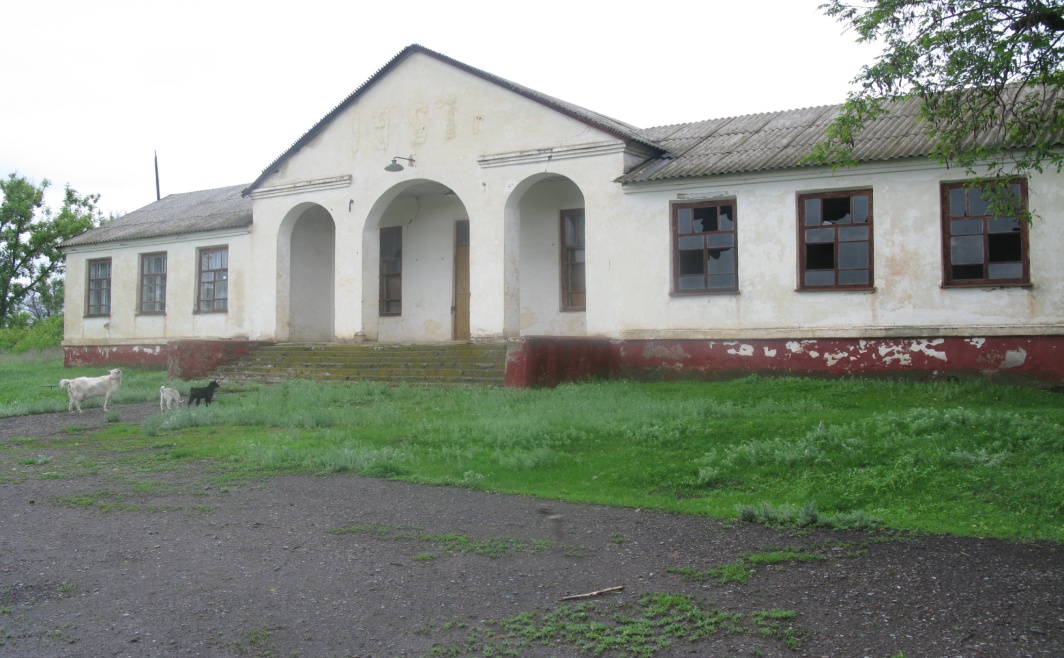 Наименование областиБелгородская областьНаименование сельского поселенияСоветское, п.ЗапольноеНаименование улицыЮбилейнаяНомер 14Контактные данныеКонтактные данныеФ.И.О. Руководителя-Телефон:-E-mail:-Основные сведенияОсновные сведенияНаименование юридического лицаСвободная площадкаСобственник Государственная собственностьВид деятельности-Площадь земельного участка, кв.м1 241кв.м.Наличие зданий и сооружений, площадь кв.м.Бывший дом культуры - 346,7 кв.м.Наличие зданий и сооружений, площадь кв.м.Бывший дом культуры - 346,7 кв.м.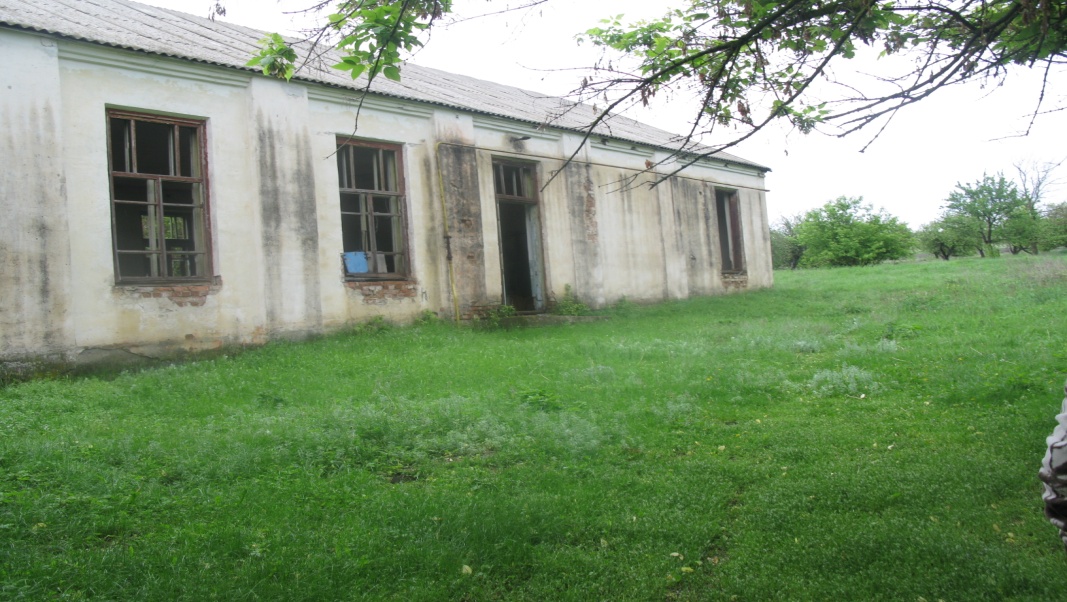 Инженерная инфраструктураИнженерная инфраструктураЭлектроэнергияИмеетсяГазИмеетсяВодаНе имеетсяКанализацияНе имеетсяТелефонНе имеетсяИнтернетНе имеется